от «26» 02  2018 г.         				                                                       № 178О мерах по защите города Мирного Мирнинского района Республики Саха (Якутия) от лесных пожаров в 2018 годуВ соответствии с Лесным кодексом РФ, Федеральными законами от 21.12.1994 № 69-ФЗ «О пожарной безопасности», от 21.12.1994 № 68-ФЗ «О защите населения и территорий от чрезвычайных ситуаций природного и техногенного характера», от 06.10.2003 № 131-ФЗ «Об общих принципах организации местного самоуправления в Российской Федерации», Постановлением Правительства Российской Федерации от 25.04.2012 № 390 «О противопожарном режиме», Постановлением  Правительства Российской Федерации от 30.06.2007 № 417 «Об утверждении Правил пожарной безопасности в лесах», распоряжением Правительства  Республики Саха (Якутия) от 30.01.2018 № 72-р «О мерах по охране лесов от пожаров на территории Республики Саха (Якутия) в 2018 году», Постановлением Администрации МО «Мирнинский район» от 06.02.2018 № 0132 «О мерах по охране лесов от пожаров на территории муниципального образования «Мирнинский район» Республики Саха (Якутия) в 2018 году», а также в целях защиты города Мирного от лесных пожаров, недопущения случаев возникновения пожаров в лесопарковой зоне, находящейся в границах города Мирного, предупреждения чрезвычайных ситуаций, вызванных лесными пожарами, городская Администрация постановляет:Установить пожароопасный сезон в лесопарковой зоне, расположенной в границах города Мирного, с 01 мая по 20 сентября 2018 г.Комиссии по предупреждению и ликвидации чрезвычайных ситуаций и обеспечению пожарной безопасности на территории МО «Город Мирный» (Медведь С.Ю.):Установить контроль за выполнением решений, направленных на осуществление предупредительных мероприятий в области пожарной безопасности.Обеспечить в пожароопасный период координацию мероприятий по защите города Мирного от пожаров в лесном массиве.В случае осложнения пожароопасной обстановки установить особый противопожарный режим.Утвердить прилагаемый план мероприятий по обеспечению пожарной безопасности в лесопарковой зоне, расположенной в границах города Мирного, на 2018 год. ФГКУ «3 отряд ФПС по РС (Я)» (Веселов С.Н.) в случае осложнения пожароопасной обстановки в лесопарковой зоне, находящейся в границах             г. Мирного, принять исчерпывающие меры по локализации и ликвидации очагов пожаров.Запретить со времени схода снежного покрова в лесу и до наступления устойчивой дождливой погоды:Сжигание мусора и травы на территории г. Мирного, включая лесопарковую зону, находящуюся в границах города.Разведение костров в лесном массиве.  Населению г. Мирного:Соблюдать меры противопожарной безопасности при нахождении в лесопарковой зоне.При обнаружении лесного пожара незамедлительно информировать ЕДДС МО «Мирнинский район» по телефонам: 44-112, 43-112, 8-914-104-41-12 и ЦППС ФГКУ «3 отряд ФПС по РС (Я)» по телефону: со стационарного телефона «01», с сотового телефона «101».Отделу по ГО и ЧС городской Администрации (Орешникова В.В.) в срок до 15 мая 2018 г. предусмотреть резерв ГСМ, необходимых для обеспечения первичных мер пожарной безопасности в границах г. Мирного.8. Рекомендовать:8.1. Государственному бюджетному учреждению Республики Саха (Якутия) «Мирнинское лесничество» (Каленюк Т.П.): 8.1.1. Обеспечить контроль за соблюдением гражданами и юридическими лицами Правил пожарной безопасности при производстве работ и пребывании в лесу.8.1.2. Приостанавливать деятельность организаций, ведущих работы в лесном массиве, в том числе по заготовке древесины, нарушающих требования Правил пожарной безопасности в лесах.8.1.3. Организовать проведение профилактической работы по предупреждению возникновения лесных пожаров.8.2. ОМВД России по Мирнинскому району (Ощепков А.И.):8.2.1. Привлекать участковых уполномоченных полиции, сотрудников ППС и ОГИБДД к пресечению случаев сжигания сухой травы, мусора, разведения костров в пожароопасных местах и местах массового отдыха населения.8.2.2. При осложнении пожароопасной обстановки обеспечить оперативный пропуск негабаритной и тяжелой техники,  доставляемой к месту тушения лесного пожара в границах города Мирного.9. Руководителям организаций независимо от организационно-правовой формы собственности, осуществляющих свою деятельность в лесопарковой зоне г. Мирного, а также имеющих объекты, граничащие с городскими лесами, в срок до 15 мая 2018 г. представить в городскую КЧС и ПБ планы мероприятий по защите своих объектов от лесных пожаров.10. Садоводческим товариществам, дачным кооперативам, расположенным на территории г. Мирного, в целях защиты строений и сооружений от лесных пожаров провести мероприятия по их предупреждению (минерализованные полосы, уборка мусора и горючих материалов и др.), предусмотреть наличие пожарных мотопомп.11. МЦТЭТ № 4 филиала Сахателеком ПАО «Ростелеком» (Николаев Г.Е.), СТ «Алмазавтоматика» АК «АЛРОСА» (ПАО) (Окшин А.А.) обеспечить в пожароопасный период бесперебойной телефонной связью аварийно- и оперативно - диспетчерские службы города.12. МКУ «МРУО» МО «Мирнинский район» (Пирогова Т.А.) обеспечить строгое соблюдение учащимися Правил пожарной безопасности во время туристических походов и отдыха в лесу.13. Опубликовать настоящее Постановление в порядке, установленном Уставом МО «Город Мирный».14. Контроль исполнения настоящего Постановления возложить на комиссию по предупреждению и ликвидации чрезвычайных ситуаций и обеспечению пожарной безопасности МО «Город Мирный» Мирнинского района РС (Я) (Медведь С.Ю.).Глава города 						                    К.Н. Антонов								Утвержден 						Постановлением городской Администрации						от «26» 02 2018 г. № 178План мероприятий по обеспечению пожарной безопасности в лесопарковой зоне, расположенной в границах города Мирного, на 2018 годИ.о. Начальника отдела по ГО и ЧСгородской Администрации  											                            В.В. ОрешниковаАДМИНИСТРАЦИЯМУНИЦИПАЛЬНОГО ОБРАЗОВАНИЯ«Город Мирный»МИРНИНСКОГО РАЙОНАПОСТАНОВЛЕНИЕ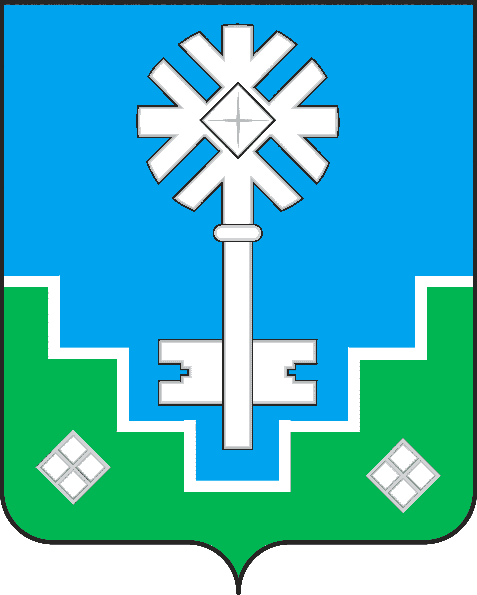 МИИРИНЭЙ ОРОЙУОНУН«Мииринэй куорат»МУНИЦИПАЛЬНАЙ ТЭРИЛЛИИ ДЬАhАЛТАТАУУРААХ№ п/п Наименование мероприятий Исполнители Срок исполнения 12341. Мероприятия по противопожарной профилактике1. Мероприятия по противопожарной профилактике1. Мероприятия по противопожарной профилактике1. Мероприятия по противопожарной профилактике1.1Провести мероприятия по надзору противопожарного состояния организаций, осуществляющих свою деятельность в лесопарковой зоне, расположенной в границах г. МирногоОНД по Мирнинскому району,                                            ФГКУ «3 ОФПС по РС (Я)»до 15.05.20181.2Направить в управляющие и обслуживающие компании информационные письма о соблюдении мер пожарной безопасности при проведении пожароопасных работ в период проведения ремонтов в жилом фондеОНД по  Мирнинскому району до 15.05.20181.3Через средства массовой информации провести разъяснительную работу среди населения о необходимости осторожного обращения с огнем, соблюдении других требований пожарной безопасности в лесном массиве и действиях при обнаружении пожаровОНД по Мирнинскому району, ГБУ РС (Я) «Мирнинское лесничество», отдел по ГО и ЧС, отдел по связям с общественностью и СМИ городской АдминистрацииВ период подготовки и в течение пожароопасного периода 1.4Оповещать население г. Мирного о возникновении IV и выше класса пожарной опасности в лесопарковой зоне в границах города, о решениях по ограничению посещения лесного массива, запрещению разведения костров, сжигания мусора, проведению пожароопасных работ в организациях, дачных участкахОНД по Мирнинскому району, отдел по ГО и ЧС, отдел по связям с общественностью и СМИ городской Администрации В период подготовки и в течение пожароопасного
периода 1.5Установить и обновить имеющиеся средства наглядной агитации (баннеры, аншлаги и т.д.) по соблюдению мер пожарной безопасности в местах организации массового отдыха населения в лесопарковой зоне, въезда автотранспорта в лесопарковую зону, вблизи организаций, осуществляющих свою деятельность в лесном массиве, и других местах, где возможно возникновение чрезвычайных ситуаций, связанных с лесными пожарами в границах г. МирногоОтдел по ГО и ЧС городской Администрации, организации, осуществляющие свою деятельность в лесопарковой зоне до 15.05.20181.6Обеспечить контроль за выполнением организациями, ведущими лесопользование и другие виды работ в лесопарковой зоне, правил пожарной безопасностиОНД по Мирнинскому району, ГБУ РС (Я) «Мирнинское лесничество»В период подготовки и в течение пожароопасного периода1.7Организовать, при поступлении информации о возникновении IV класса пожарной опасности и выше у дорог при выездах в лесопарковую зону контрольные посты с целью предупреждения водителей и граждан о соблюдении требований пожарной безопасности, а при необходимости, ограничить доступ населения в лесной массив ОМВД России по Мирнинскому району, по решению КЧС и ПБ при поступлении информации от ФГКУ «3 ОФПС по РС(Я)», ГБУ РС(Я) «Мирнинское лесничество»В период подготовки и в течение пожароопасного
периода 2. Организационно-технические и другие противопожарные мероприятия2. Организационно-технические и другие противопожарные мероприятия2. Организационно-технические и другие противопожарные мероприятия2. Организационно-технические и другие противопожарные мероприятия2.1Проверить и уточнить системы оповещения членов городской комиссии по предупреждению и ликвидации чрезвычайных ситуаций и обеспечению пожарной безопасностиОтдел по ГО и ЧС городской Администрациидо 15.05.20182.2Уточнить порядок связи, оповещения и информирования населения и организаций, расположенных в зонах повышенной пожарной опасностиОтдел по ГО и ЧС городской Администрации,                         ЛТЦ № 15 МЦТЭТ филиала Сахателеком ОАО «Ростелеком»,                                 СТ «Алмазавтоматика»до 15.05.20182.3Провести проверки состояния противопожарного водоснабжения на территории МО «Город Мирный»ФГКУ «3 ОФПС по РС(Я)»до 15.05.20182.4Обеспечить содержание территорий, отведенных под буровые скважины и другие сооружения, очищенными от древесного хлама и иных легковоспламеняющихся материалов, а также проведение очистки от деревьев и кустарников площади в радиусе  от пробуриваемых и эксплуатируемых скважинАО «АЛРОСА – Газ»,            ЗАО «Иреляхнефть» до 15.05.20182.5Осуществить проверки на противопожарное состояние полос отвода и охранных зон вдоль трубопроводов, линий электропередач и связи, проходящих через городскую лесопарковую зону, при необходимости произвести очистку данной территорииПАО «АЛРОСА – Газ»,            ЗАО «Иреляхнефть»,               ЗЭС ПАО АК «Якутскэнерго»,             МЦТЭТ № 4 филиала Сахателеком ПАО «Ростелеком»,                            СТ «Алмазавтоматика» АК «АЛРОСА» (ПАО)до 15.05.20182.6Обеспечить в течение пожароопасного сезона ежедневный контроль за оперативной обстановкой в лесопарковой зоне в границах г. Мирного, а также ходом тушения лесных пожаров вблизи границ города и учет всех привлекаемых людей и техникиГБУ РС (Я) «Мирнинское лесничество»,                                   ФГКУ «3 ОФПС по РС (Я)»,  Отдел по ГО и ЧС городской АдминистрацииВ период подготовки и в течение пожароопасного периода 2.7Провести проверку наличия и состояния искрогасителей, установленных на автотранспорте, задействованном для тушения пожаров в лесном массиве, а также работающем в лесопарковой зоне Отдел НД Мирнинского района, отдел ГИБДД ОМВД России по Мирнинскому районудо 15.05.20182.8Организовать работу по расследованию всех случаев возникновения лесных пожаров по вине физических и юридических лиц, с целью привлечения виновных к ответственности в соответствии с действующим законодательством Российской Федерации Отдел НД Мирнинского района, ОМВД России Мирнинскому районуВ течение пожароопасного периода 